Скрипник Михаил ВладимировичExperience:Documents and further information:Certificate of competency	00290/2009/06	09.06.2009        MariupolEndorsement 	00290/2009/06	09.06.2009	11.02.2014	MariupolPersonal safety	116881-AS	11.02.2009	11.02.2014	Mariupoi				Prof. in survival craft  21012-AS	06.02.2009	06.02.2014	Mariupol				TANKER FAMILIRIZATION    20833 HC	05.05.2009	05.05.2014	MariupolInter. P’port     No: AM 729543	Issued: 11 jan 2001	Valid: 11 jan 2011	Place of issue: MariupolSeamans book No: AB 422752	Issued: 09 jun 2009	Valid: 09 jun 2014	Place of issue: MariupolCivil P’port      No: KH 093369        Date of issue:     19 mar 1996                                Place of issue: PoltavaPosition applied for: Ordinary SeamanDate of birth: 14.10.1975 (age: 42)Citizenship: UkraineResidence permit in Ukraine: NoCountry of residence: UkraineCity of residence: MariupolPermanent address: Б-р Комсомольский, 24-57Contact Tel. No: +38 (062) 923-72-18E-Mail: michael_0275@mail.ruU.S. visa: NoE.U. visa: NoUkrainian biometric international passport: Not specifiedDate available from: 30.07.2009English knowledge: ExcellentMinimum salary: 1000 $ per month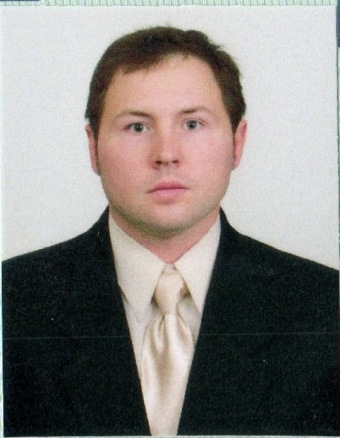 PositionFrom / ToVessel nameVessel typeDWTMEBHPFlagShipownerCrewingSteward12.09.2003-11.06.2004m/v “Cinzia D’Amato”Bulk Carrier74 715-Netherlands Ant.KomrowskiBark Marine AgencySteward09.04.2002-24.01.2003m/v “Dorian”Container Ship22150-LiberiaKomrowskiBark Marine AgencySteward07.05.2001-18.12.2001m/v “CMA-CGM Karukera”Container Ship23850-LiberiaKomrowskiBark Marine Agency